УТВЕРЖДАЮ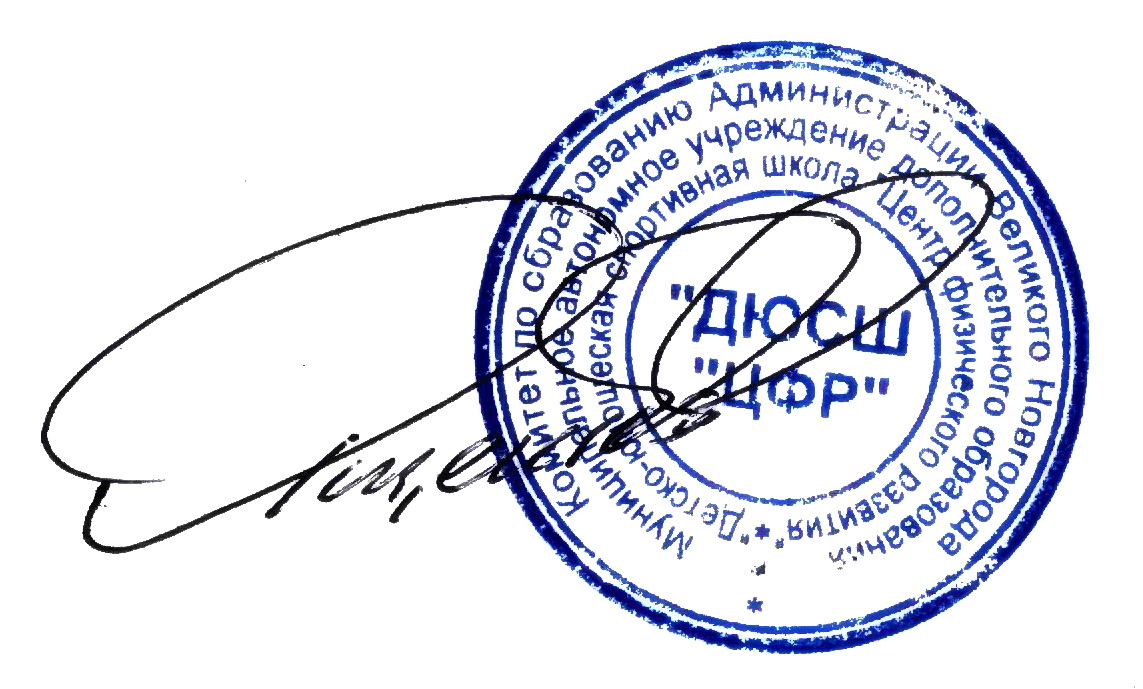                                                          Директор                                               (наименование должности лица,                                                     утверждающего документ)                                           ________             Ященков С.И.                                          (подпись)    (расшифровка подписи)                                                         "09" января .                 План финансово-хозяйственной деятельности                                на 2018 годI. Сведения и цели деятельности муниципального бюджетного (автономного) учрежденияУчреждение создано в целях развития способностей детей, удовлетворения их индивидуальных потребностей в физическом совершенствовании, формировании культуры здорового и безопасного образа жизни, укрепления здоровья, а также организации их здорового образа жизни.Предметом деятельности Учреждения является выявление и поддержка детей, проявивших способности в физической культуре и спорте, их адаптация к жизни в обществе, профессиональная ориентация, содействие развитию детско-юношеского, молодежного, массового спорта, участие в осуществлении пропаганды физической культуры, спорта и здорового образа жизни.Основным видом деятельности Учреждения является образовательная деятельность по дополнительным общеобразовательным программам в сфере образования. Основным видом деятельности Учреждения является реализация дополнительных общеразвивающих программ. Учреждение вправе осуществлять следующие виды деятельности, в том числе приносящие доход, не относящиеся к основным видам деятельности Учреждения, лишь постольку, поскольку это служит достижению целей, ради которых оно создано и соответствует этим целям:организация отдыха детей и молодежи;организация и проведение олимпиад, конкурсов, мероприятий, направленных на выявление и развитие у обучающихся интеллектуальных и творческих способностей, способностей к занятиям физической культурой и спортом, интереса к научной (научно-исследовательской) деятельности, творческой деятельности, физкультурно-спортивной деятельности;организация мероприятий;оказание услуг по реализации дополнительных общеобразовательных программ по видам спорта;оказание физкультурно-спортивных и оздоровительных услуг;оказание услуг по подготовке и обслуживанию мест для проведения физкультурно-оздоровительных и спортивных занятий;оказание услуг по подготовке и обслуживанию мест для проведения спортивных, зрелищных, физкультурных и массовых мероприятий;оказание услуг по проведению оздоровительных занятий спортивной направленности;организация и проведение спортивных соревнований и других спортивно-зрелищных и физкультурно-массовых мероприятий;организация отдыха обучающихся в каникулярное время;оказание услуг по размещению информационных материалов;оказание услуг по сдаче в аренду помещений;управление спортивными сооружениями;прокат спортивного инвентаря;работы (услуги), выполняемые при оказании медицинских услуг;методическая и консультационная деятельность.Учреждение не вправе оказывать дополнительные платные образовательные услуги взамен и в рамках основной образовательной деятельности, финансируемой из средств Учредителя.Учреждение выполняет муниципальное задание, которое в соответствии с видами деятельности, отнесенными настоящим к основной деятельности, формируется и утверждается для Учреждения Учредителем.Учреждение не вправе отказаться от выполнения муниципального задания.Учреждение вправе сверх установленного муниципального задания, а также в случаях, определенных законодательством Российской Федерации, выполнять работы, оказывать услуги, относящиеся к его основному виду деятельности, для граждан и юридических лиц за плату и на одинаковых при оказании одних и тех же услуг условиях.Учреждение не вправе осуществлять виды деятельности и оказывать платные услуги, не указанные в Уставе.Поступления от приносящей доход деятельности Учреждения используются Учреждением в соответствии с законодательством Российской Федерации и уставными целями.Учредитель вправе приостановить приносящую доход деятельность Учреждения, если она идет в ущерб образовательной деятельности, предусмотренной Уставом, до решения суда по этому вопросу.Предоставление платных услуг осуществляется в соответствии с Положением об оказании платных услуг.II. Показатели финансового состояниямуниципального бюджетного (автономного) учрежденияна "01" января .III. Показатели по поступлениям и выплатамМуниципального бюджетного (автономного) учреждения на "09" января .IV. Сведения о средствах, поступающих            во временное распоряжение учреждения (подразделения)                   на ____________________________ 20__ г.                       (очередной финансовый год) V. Показатели выплат по расходам на закупку             товаров, работ, услуг муниципального бюджетного (автономного)                        учреждения (подразделения)                         на "31" декабря  .                         VI. Справочная информация                          на "__" _______ 20__ г.Руководитель муниципального бюджетного (автономного)учреждения (подразделения)                                                                                   _______________________________                                                                               (подпись) (расшифровка подписи)Заместитель руководителя муниципальногобюджетного (автономного)учреждения (подразделения)                                                                               _______________________________                                                                               (подпись) (расшифровка подписи)Главный бухгалтер муниципальногобюджетного (автономного)учреждения (подразделения)                               _______________________________                                                                              (подпись) (расшифровка подписи)Исполнитель                                                         _______________________________тел. ___________                                                  (подпись) (расшифровка подписи)"__" _________ 20__ г.КОДЫФорма по КФД"09" января .Дата09.01.2018Муниципальное автономное учреждение дополнительного образования «Детско-юношеская спортивная школа «Центр физического развития» по ОКПО35754646Код по реестру участников бюджетного процесса, а также юридических лиц, не являющихся участниками бюджетного процессаИдентификационный номер налогоплательщика (ИНН)5321049102Код причины постановки на учет (КПП)532101001Наименование органа, осуществляющего функции и полномочия учредителяАдминистрация Великого НовгородаГлава по БК974Адрес фактического местонахождения муниципального бюджетного (автономного) учреждения 173000,г.Великий Новгород, ул.Никольская, д. 6по ОКАТО49401000000Единица измерения: руб.по ОКЕИ383Наименование показателяСумма1. НЕФИНАНСОВЫЕ АКТИВЫ, ВСЕГО:  6554875,58из них:Общая балансовая стоимость недвижимого муниципального имущества, всего:4052378,69в том числе:Стоимость имущества, закрепленного собственником имущества за муниципальным учреждением на праве оперативного управления4052378,69Стоимость имущества, приобретенного муниципальным учреждением за счет выделенных собственником имущества учреждения средств1661754,99Стоимость имущества, приобретенного муниципальным учреждением за счет доходов, полученных от платной и иной приносящей доход деятельности840741,901.1.4. Остаточная стоимость недвижимого муниципального имущества155907,181.2. Общая балансовая стоимость движимого муниципального имущества, всего2502496,89в том числе:1.2.1. Общая балансовая стоимость особо ценного движимого имущества  903254,541.2.2. Остаточная стоимость особо ценного движимого имущества188358,682. ФИНАНСОВЫЕ АКТИВЫ, ВСЕГО:107899,40из них:2.1. Дебиторская задолженность по доходам, полученным за счет средств бюджета2.2. Дебиторская задолженность по выданным авансам, полученным за счет средств  бюджета, всего:107514,52в том числе:2.2.1. По выданным авансам на услуги связи                           2.2.2. По выданным авансам на транспортные услуги                    2.2.3. По выданным авансам на коммунальные услуги2.2.4. По выданным авансам на услуги по содержанию имущества         2.2.5. По выданным авансам на прочие услуги2.2.6. По выданным авансам на приобретение основных средств2.2.7. По выданным авансам на приобретение нематериальных2.2.8. По выданным авансам на приобретение непроизведенных2.2.9. По выданным авансам на приобретение материальных запасов30274,522.2.10. По выданным авансам на прочие расходы77240,002.3. Дебиторская задолженность по выданным авансам за счет доходов, полученных от платной и иной приносящей доход деятельности           384,88в том числе:2.3.1. По выданным авансам на услуги связи384,882.3.2. По выданным авансам на транспортные услуги2.3.3. По выданным авансам на коммунальные услуги2.3.4. По выданным авансам на услуги по содержанию имущества2.3.5. По выданным авансам на прочие услуги2.3.6. По выданным авансам на приобретение основных средств2.3.7. По выданным авансам на приобретение нематериальных2.3.8. По выданным авансам на приобретение непроизведенных2.3.9. По выданным авансам на приобретение материальных запасов2.3.10. По выданным авансам на прочие расходы                        3. ОБЯЗАТЕЛЬСТВА, ВСЕГО:                                             435269,73из них:3.1. Просроченная кредиторская задолженность101562,033.2. Кредиторская задолженность по расчетам с поставщиками и подрядчиками за счет средств бюджета, всего:                          430439,73в том числе:  3.2.1. По начислениям на выплаты по оплате труда                     192292,653.2.2. По оплате услуг связи                                         427,513.2.3. По оплате транспортных услуг                                  3.2.4. По оплате коммунальных услуг203078,293.2.5. По оплате услуг по содержанию имущества                       4864,313.2.6. По оплате прочих услуг                                        25848,973.2.7. По приобретению основных средств                              3.2.8. По приобретению нематериальных активов3.2.9. По приобретению непроизведенных активов3.2.10. По приобретению материальных запасов                         3.2.11. По оплате прочих расходов                                    3.2.12. По платежам в бюджет3928,003.2.13. По прочим расчетам с кредиторами                             3.3. Кредиторская задолженность по расчетам с поставщиками и подрядчиками за счет доходов, полученных от платной и иной приносящей доход деятельности, всего:  4830,00в том числе:                                                         3.3.1. По начислениям на выплаты по оплате труда                     3.3.2. По оплате услуг связи                                         500,003.3.3. По оплате транспортных услуг                                  3.3.4. По оплате коммунальных услуг                                  3.3.5. По оплате услуг по содержанию имущества                       900,003.3.6. По оплате прочих услуг                                        3.3.7. По приобретению основных средств                              3.3.8. По приобретению нематериальных активов                        3.3.9. По приобретению непроизведенных активов                       3.3.10. По приобретению материальных запасов                         1221,003.3.11. По оплате прочих расходов                                    3.3.12. По платежам в бюджет                                         2209,003.3.13. По прочим расчетам с кредиторами                             Наименование показателяКод строкиКод по бюджетной классификации Российской ФедерацииОбъем финансового обеспечения, руб.Объем финансового обеспечения, руб.Объем финансового обеспечения, руб.Объем финансового обеспечения, руб.Объем финансового обеспечения, руб.Объем финансового обеспечения, руб.Объем финансового обеспечения, руб.Наименование показателяКод строкиКод по бюджетной классификации Российской Федерациивсегов том числе:в том числе:в том числе:в том числе:в том числе:в том числе:Наименование показателяКод строкиКод по бюджетной классификации Российской Федерациивсегосубсидия на финансовое обеспечение выполнения муниципального заданиясубсидии, предоставляемые в соответствии с абзацем вторым пункта 1 статьи 78.1 Бюджетного кодекса Российской Федерациисубсидии на осуществление капитальных вложенийсредства обязательного медицинского страхованияпоступления от оказания услуг (выполнения работ) на платной основе и от иной приносящей доход деятельностипоступления от оказания услуг (выполнения работ) на платной основе и от иной приносящей доход деятельностиНаименование показателяКод строкиКод по бюджетной классификации Российской Федерациивсегосубсидия на финансовое обеспечение выполнения муниципального заданиясубсидии, предоставляемые в соответствии с абзацем вторым пункта 1 статьи 78.1 Бюджетного кодекса Российской Федерациисубсидии на осуществление капитальных вложенийсредства обязательного медицинского страхованиявсегоиз них гранты12345678910Поступления от доходов, всего:100X17152754,8715370500,00882200,00900054,87в том числе:XXXXXСубсидии на выполнение муниципального задания13015370500,0015370500,00Субсидии на иные180882200,00882200,00Бюджетные инвестициидоходы от собственности110от аренды активовXXXXXПоступления от оказания муниципальным учреждением (подразделением) услуг (выполнения работ), предоставление которых для физических и юридических лиц осуществляется на платной основе, всего:120130700000,00XX700000,00Услуга N 1Услуга N 2XXПоступления от иной приносящей доход деятельности, всего:180200000,00XX200000,00XXдоходы от штрафов, пеней, иных сумм принудительного изъятия130XXXXXбезвозмездные поступления от наднациональных организаций, правительств иностранных государств, международных финансовых организаций140XXXXXиные субсидии, предоставленные из бюджета150XXXXпрочие доходы160XXXXдоходы от операций с активами180XXXXXXВыплаты по расходам, всего:200X17152700,0015370500,00882200,00900000,00в том числе на выплаты персоналу, всего:21014408500,0014148100,00260400,00из них:фонд оплаты труда211111 21100011066400,0010866400,00200000,00иные выплаты персоналу учреждений, за исключением фонда оплаты труда211112 начисления на выплаты по оплате труда211119 2130003342100,003281700,0060400,00Социальные и иные выплаты населению, всего:220из них:220пособия по социальной помощи населению220360 226001пособия по социальной помощи населению (прочие)220360 262003пособия по социальной помощи населению (питание)220360 262004пособия по социальной помощи населению (проезд)220360 262009уплата налога на имущество организаций и земельного налога230 851 29000023400,0023400,00уплата прочих налогов и сборов230852 29000уплата иных платежей230853 290000Безвозмездные перечисления организациям240Прочие расходы (кроме расходов на закупку товаров, работ, услуг)250из них:250250Расходы на закупку товаров, работ, услуг, всего:2602442720800,001199000,00882200,00639600,00из них:260услуги связи260244 22100057600,0027600,0030000,00транспортные услуги260244 222000138300,0022300,0036000,0080000,00коммунальные услуги (отопление, горячее водоснабжение)260244 223001433000,00433000,00коммунальные услуги (газ)260244 223002коммунальные услуги (электроэнергия)260244 223003292000,00292000,00коммунальные услуги (вода)260244 22300447100,0047100,00коммунальные услуги (котельно-печное отопление)260244 244005работы, услуги по содержанию имущества260244 22500266100,0010000,0036100,0020000,00прочие работы, услуги (прочие)260244 226002896300,00367000,00289300,00240000,00Прочие расходы260244 290000333600,00270200,0040000,00увеличение стоимости основных средств260244 310000168200,00138600,0029600,00увеличение стоимости материальных запасов (питание)260244 340001увеличение стоимости материальных запасов (медикаменты)260244 340002увеличение стоимости материальных запасов (прочие)260244 340003312000,00112000,00200000,00Поступление финансовых активов, всего:300из них:увеличение остатков средств310прочие поступления320Выбытие финансовых активов, всего:400из них:уменьшение остатков средств410прочие выбытия420Остаток средств на начало года500X54,8754,87Остаток средств на конец года600XНаименование показателяКод строкиСумма (руб., с точностью до двух знаков после запятой - 0,00)123Остаток средств на начало года010Остаток средств на конец года020Поступление030Выбытие040Наименование показателяКод строкиГод начала закупкиСумма выплат по расходам на закупку товаров, работ и услуг, руб.Сумма выплат по расходам на закупку товаров, работ и услуг, руб.Сумма выплат по расходам на закупку товаров, работ и услуг, руб.Сумма выплат по расходам на закупку товаров, работ и услуг, руб.Сумма выплат по расходам на закупку товаров, работ и услуг, руб.Сумма выплат по расходам на закупку товаров, работ и услуг, руб.Сумма выплат по расходам на закупку товаров, работ и услуг, руб.Сумма выплат по расходам на закупку товаров, работ и услуг, руб.Сумма выплат по расходам на закупку товаров, работ и услуг, руб.Наименование показателяКод строкиГод начала закупкивсего на закупкивсего на закупкивсего на закупкив том числе:в том числе:в том числе:в том числе:в том числе:в том числе:Наименование показателяКод строкиГод начала закупкивсего на закупкивсего на закупкивсего на закупкив соответствии с Федеральным законом от 5 апреля . N 44-ФЗ "О контрактной системе в сфере закупок товаров, работ, услуг для обеспечения государственных и муниципальных нужд"в соответствии с Федеральным законом от 5 апреля . N 44-ФЗ "О контрактной системе в сфере закупок товаров, работ, услуг для обеспечения государственных и муниципальных нужд"в соответствии с Федеральным законом от 5 апреля . N 44-ФЗ "О контрактной системе в сфере закупок товаров, работ, услуг для обеспечения государственных и муниципальных нужд"в соответствии с Федеральным законом от 18 июля . N 223-ФЗ "О закупках товаров, работ, услуг отдельными видами юридических лиц"в соответствии с Федеральным законом от 18 июля . N 223-ФЗ "О закупках товаров, работ, услуг отдельными видами юридических лиц"в соответствии с Федеральным законом от 18 июля . N 223-ФЗ "О закупках товаров, работ, услуг отдельными видами юридических лиц"Наименование показателяКод строкиГод начала закупкина .на .на .на 20__ г.на 20__ г.на 20__ г.на .на .на .Наименование показателяКод строкиГод начала закупкиочередной финансовый год1-ый год планового периода2-ой год планового периодаочередной финансовый год1-ый год планового периода2-ой год планового периодаочередной финансовый год1-ый год планового периода2-ой год планового периода123456789101112Выплаты по расходам на закупку товаров, работ, услуг, всего:0001X2720800,0027678002802400,002720800,0027678002802400,00в том числе: на оплату контрактов, заключенных до начала очередного финансового года1001Xна закупку товаров, работ, услуг по году начала закупки20012720800,0027678002802400,002720800,0027678002802400,00Наименование показателяКод строкиСумма, тыс. руб.123Объем публичных обязательств, всего:010Объем бюджетных инвестиций (в части переданных полномочий государственного (муниципального) заказчика в соответствии с Бюджетным кодексом Российской Федерации), всего:020Объем средств, поступивших во временное распоряжение, всего:030X